ЦелиОфициантКраткая информацияОфициант с опытом работы в ресторанах с итальянской, японской, европейской кухней, с приятной внешностью, аккуратный, энергичный и трудолюбивый. 
Дата рождения: 07.05.1995г. Рост: 168ОбразованиеОсновное образование: среднее специальноеОпыт работыГостиница Ritz-Carlton F&B: c февраля 2013 по настоящее времяДолжность: официантОбязанности: Сервировка стола в соответствии с установленными стандартами. 
Контроль за чистотой, состоянием и комплектностью приборов, посуды и скатертями и салфетками. Замена скатертей и салфеток по мере их загрязнения. 
Поддержание чистоту в зале. Знание меню и изучение изменений в меню, знание основных, сезонных блюд и напитков, предлагаемых гостям. Консультирование гостей ресторана об особенностях блюд и напитков. Оказание помощи при составлении заказа. Консультирование по времени приготовления блюд. Прием заказов от клиента ресторана. 
Подача блюд и напитков согласно установленным правилам обслуживания. 
Принятие мер по разрешению проблем, возникших у клиента, в рамках своей компетенции. Контроль своевременности приготовления и товарного вида блюд перед подачей на стол. 
Подача заказанных блюд гостям. Осуществление руководства над помощником официанта.
Оформление зала и сервировка столов для различных мероприятий.Умения и навыкиМедицинская книжка с записью о возможности работы в сфере обслуживания и торговли. 
Сертификат об окончании курсов подготовки официантов. 
Приятная внешность. Трудолюбие, аккуратность, коммуникабельность, умение создавать атмосферу гостеприимства. 

РекомендацииКомпания USP-ServiceДополнительная информацияГражданство: УзбекистанСемейное положение: замужем
Дети: нет
Иностранный язык: английский (среднее) 
Возможность командировок: да 
Возможность переезда в другой город: даПриятная внешность, коммуникабельность, ответственность, аккуратность, быстро обучаемость, без вредных привычек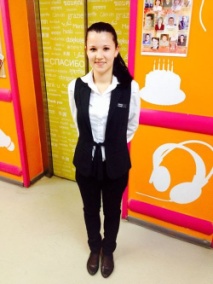 